How to Add or Edit Historical Service Records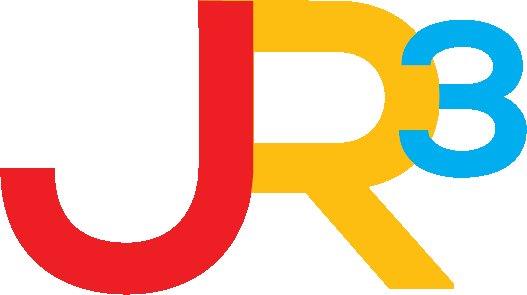 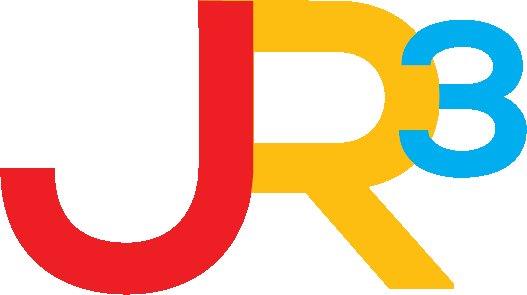 Historical service record information for credible service at the district may be entered in WebSmart to allow printing of one official service record.  All data should be verified by district HR personnel.Step 1 – Unlock Instructional PeriodsAdmin > District > Instructional PeriodsSelect Closed Periods from the Filter drop down menu.Click  to Unlock the desired Instructional Period.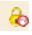 Return to Open Periods from the Filter drop down menu.Verify that the desired years are available.  If not, Add an Instructional Period.To Add an Instructional Period:Begin Date = First date of the fiscal yearEnd Date = Last date of the fiscal yearSchool Start Window = last Friday in September for PEIMS purposes.As of Date = last Friday of October for PEIMS purposes.Attendance Model = Semester Reporting Length (from drop down menu)Save/Create Instructional PeriodStep 2 – Update Contract TypesFinance > HR > Organization > Contract TypesChange Filter to Disabled Records using the drop-down menu.Identify and activate the necessary Contract Types (green actions arrow).Change Filter to Active Records from the drop-down menu.Step 3 – Update Position TypesFinance > HR > Organization > Position TypesChange Filter to Disabled Records using the drop down menu.Identify and activate the necessary periods (green action arrow).Select Active Records from the drop down menu.Click Edit Icon of the Position desired.Select the Contract Type Tab.Locate the instructional period and verify that a contract type has been configured. If not edit instructional period and select contract type, enter default hours and Save.Step 4 – Locate Employee & Update Service RecordFinance > HR > Staff ManagerClick on Add/Find Staff to Locate EmployeeEdit Employee RecordSelect Payroll TabSelect Employment ContractsAdd ContractEnter the information on the Contract. Items with * print on service record.*Placement Type – Select FTE or Contract*District – Select the District*Instructional Period – Select the appropriate Instructional Period*Contract Days – Enter the # of Contract Days the employee worked that Instructional Period*Contract Begin – Enter the employee’s begin date for the Instructional Period*Contract End – Enter the employee’s end date for the Instructional PeriodStatus – Leave status as Active*Primary Role – Select the Primary Role for the employee.  The Service Record Code on the Primary Role will be printed on the employee’s service record.  *Percent of Day – Enter the % of day the employee workedPay Step – If the district uses a pay step, enter the Pay Step (Note:  does not print on Service Record so zero is OK).Local Experience – Look at previous service records, and enter the appropriate years of local experience*Prof. Experience – Look at previous service records, and enter the appropriate years of professional experienceACA Offer – Select 1A – Qualifying offer if the employee was offered health insurance.  Select 1H – No offer of coverage if the employee was not offered health insurance coverage at all.  Note:  Does not print on Service Record.Statutory Tax Status – Complete Tax Status as pertaines to the employee and the Primary Role they held for the Instrucitonal period you are adding. Save the ContractVerify a Leave Policy Election has been selected.  Note: State Personal and State Sick Leave are the only leave types to be included on an official service record.  If you do not participate in State leave you may skip this step.Select the HR Tab from the employee’s recordSelect Leave Policy ElectionsSelect Change ElectionMake necessary changes Save/Complete Update Leave for the correct Instructional Period. Note: edit the oldest school year available first as balances will roll forward.)Select Initialize Leave BalanceSelect the Leave TypeEdit the Leave used to get the actual year-end balanceStep 5 – Run ReportSelect the Reports TabSelect Service RecordsSchool Year: Employees most recent school year or AllExclude Incomplete: Check box to exclude the current year unless employee is terminating before year end. Select Run ReportStep 6 - Closing the ProcessClose the Instructional Periods in AdminDisable Positions that are no longer options in the current yearDisable Contract types that are no longer options in the current year